проект						        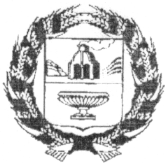 СОВЕТ ДЕПУТАТОВ НОВОКОПЫЛОВСКОГО СЕЛЬСОВЕТАЗАРИНСКОГО РАЙОНА  АЛТАЙСКОГО КРАЯ

РЕШЕНИЕ_____.2020                                                                                                                                                                     № ___                              с.НовокопыловоОб утверждении Порядка рассмотрения и утверждения проекта  решения о бюджете муниципального образования Новокопыловский сельсовет Заринского района Алтайского края                В соответствии со ст.187  Бюджетного кодекса Российской Федерации,              Положением о бюджетном процессе и финансовом контроле в муниципальном образовании Новокопыловский сельсовет Заринского района Алтайского края, утвержденного решением Совета депутатов Новокопыловского сельсовета от 29.10.2020 № 22, Уставом муниципального образования Новокопыловский сельсовет Заринского района Алтайского края,  Совет депутатов                                                     РЕШИЛ:1.Утвердить прилагаемый Порядок рассмотрения и утверждения проекта о бюджете муниципального образования Новокопыловский сельсовет Заринского района Алтайского края на очередной финансовый год и плановый период.2. Настоящее решение обнародовать в установленном порядке и разместить на официальном сайте муниципального образования.3.Контроль за исполнением  настоящего решения возложить на постоянную комиссию Совета депутатов Новокопыловского сельсовета  по бюджету,           планированию, налоговой и социальной политике.	Глава сельсовета                                                                                       Н.В.Здвижкова Утвержден                                                                                       решением Совета депутатов                                                                                        Новокопыловского сельсовета                                                                                  Заринского района  Алтайского края                                                                              от  _____2020  № __ПОРЯДОКрассмотрения и утверждения проекта решения о бюджете муниципального образования  Новокопыловский сельсовет Заринского района Алтайского края (далее – Порядок)               Настоящий  Порядок рассмотрения и утверждения проекта решения о  бюджете муниципального образования Новокопыловский сельсовет Заринского района Алтайского края  в соответствии с Бюджетным кодексом Российской Федерации определяет правовые основы, регламентирует деятельность участников бюджетного процесса по составлению, рассмотрению, и утверждению проекта бюджета  муниципального образования Новокопыловский сельсовет, регламентирует иные вопросы, отнесенные к компетенции органов местного самоуправления в области регулирования бюджетных правоотношений. Настоящий Порядок разработан в соответствии с действующим законодательством Российской Федерации и Алтайского края, Уставом муниципального образования Новокопыловский сельсовет Заринского района Алтайского края.Согласно  действующему законодательству глава Администрации сельсовета в срок до 15 ноября  текущего года вносит проект  бюджета муниципального образования Новокопыловский сельсовет Заринского района Алтайского края (далее - проект местного бюджета) в Совет депутатов Новокопыловского сельсовета с документами и материалами в соответствии со ст.184.2 Бюджетного кодекса Российской Федерации.В контрольно-счетную палату Заринского района согласно запросу контрольного органа представляются документы до 05 декабря текущего года.Совет депутатов не позднее 15 ноября текущего года назначает публичные слушания по проекту  бюджета сельского поселения, которые   проводятся в срок до 05 декабря  текущего года. В срок до 10 декабря текущего года проводится доработка проекта  бюджета сельского поселения с учётом поступивших предложений по результатам публичных слушаний по проекту местного бюджета, в случае их поступления.Председатель Совета депутатов после получения проекта  бюджета сельского поселения  в срок до 20 ноября текущего года направляет его в постоянную комиссию  представительного органа сельского поселения и контрольно – счетную палату Заринского района для подготовки заключения о соответствии проекта бюджета сельского поселения законодательству. Председатель постоянной комиссии представительного органа сельского поселения в срок до 27 ноября текущего года проводит заседание комиссии, которая даёт заключение на проект решения о  бюджете сельского поселения. Контрольно-счетная палата Заринского района также готовит экспертное заключения на проект решения о бюджете сельского поселения до 20 декабря текущего  года.Администрация сельского поселения в срок до 21 ноября текущего года обеспечивает опубликование проекта  бюджета сельского поселения на информационном стенде Администрации сельсовета, а также на информационном стенде в селе Смирново, и размещение его на сайте администрации Новокопыловского сельсовета.В случае разногласий для их устранения администрация сельсовета и председатель Совета депутатов сельского поселения создают в срок до 01 декабря текущего года согласительную комиссию, из равного количества представителей  администрации Новокопыловского сельсовета и Совета депутатов сельского поселения,  которая не позднее чем до 04 декабря рассматривает спорные вопросы по проекту решения о  бюджете сельского поселения  и даёт согласованное заключение.Проект бюджета с учётом заключения согласительной комиссии дорабатывается администрацией сельского поселения в срок до 07 декабря текущего года.Глава сельсовета в срок до 29 декабря текущего года вносит проект   бюджета сельского поселения на сессию Совета депутатов для рассмотрения и утверждения.После утверждения проекта решения о  бюджете сельского поселения Советом депутатов, глава сельсовета в срок до 31 декабря текущего года обеспечивает его опубликование на информационном стенде Администрации сельсовета, а также на информационном стенде в селе Смирново, и размещение его на сайте Администрации Новокопыловского сельсовета для вступления в силу решения Совета депутатов об утверждении решения о бюджете сельского поселения на следующий год, с 1 января следующего года.___________________________________________________________